Tento projekt je spolufinancovaný zo štátneho rozpočtu Slovenskej republiky z kapitoly Ministerstva vnútra Slovenskej republiky vo výške 72 %Typ a názov projektu: „Prístavba požiarnej zbrojnice“Výška poskytnutej dotácie: 29.993,76,- EurMinisterstvo vnútra Slovenskej republikywww.minv.sk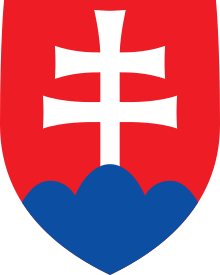 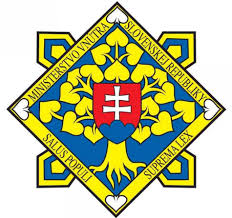 